АКТ № 162проверки содержания официального сайта образовательной организации среднего профессионального образования Государственного профессионального образовательного учреждения «Горловский автотранспортный техникум» Государственного образовательного учреждения высшего профессионального образования "Донецкий национальный технический университет"от «25» ноября 2016 г.Цель: проверка содержания официального сайта образовательной организации по выполнению Требований к структуре и содержанию официального сайта образовательной организации 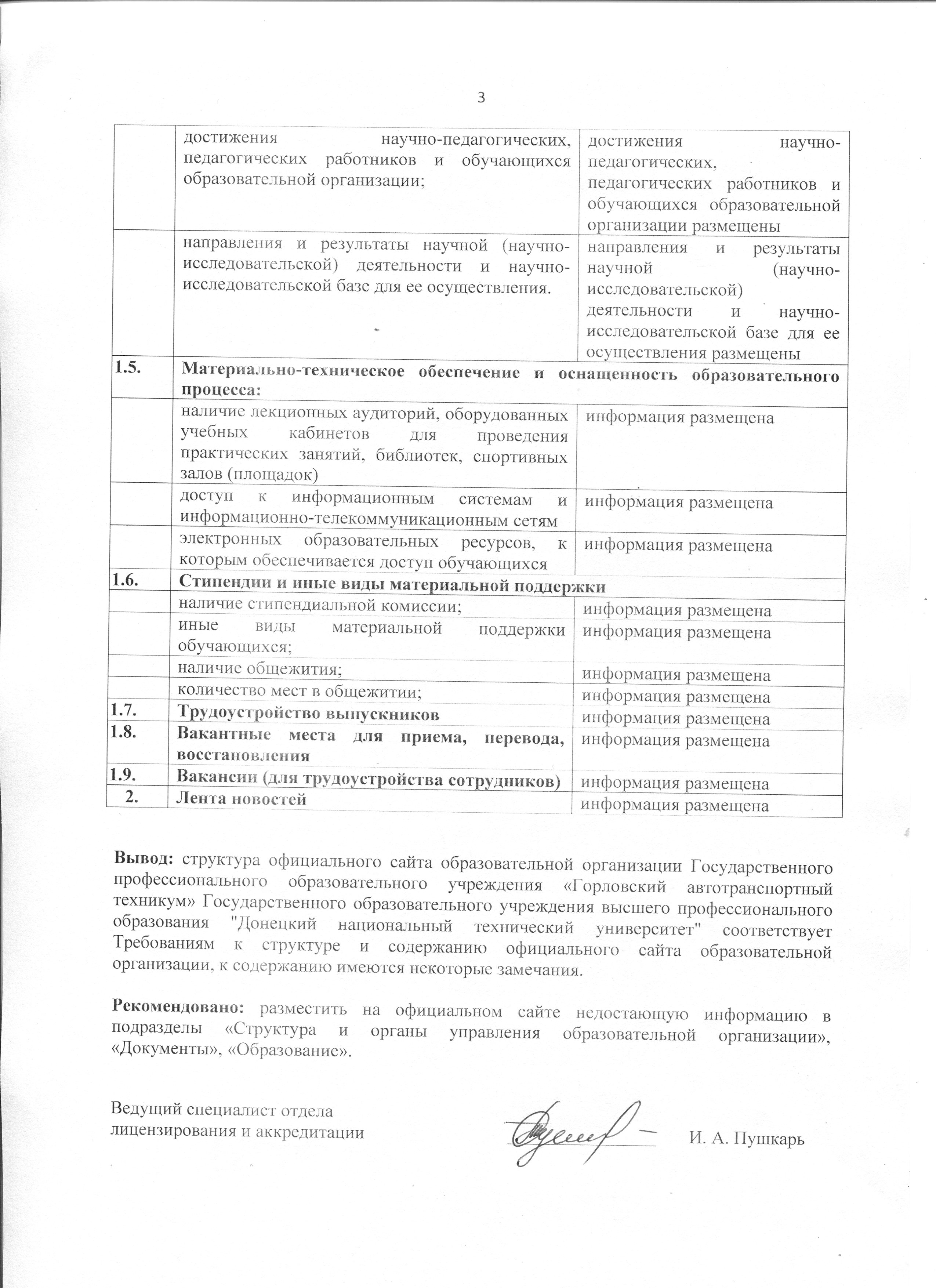 №п/пНаименование показателяИнформация (размещена /отсутствует)Обязательный разделОбязательный разделОсновные сведения об образовательной организацииОсновные сведения об образовательной организацииНаименование образовательной организацииинформация размещенаДата создания образовательной организацииинформация размещенаУчредители образовательной организацииинформация размещенаФилиалы образовательной организации (при наличии)филиалы отсутствуютМесто нахождения образовательной организации  (почтовый адрес, схема проезда)информация размещенаОбратная связь: контактные телефоны и адреса электронной почты образовательной организацииинформация размещенаСтруктура и органы управления образовательной организацииСтруктура и органы управления образовательной организацииИнформация о руководителе образовательной организации (фамилия, имя, отчество, контактные телефоны, адреса электронной почты)информация размещенаИнформация о заместителях (фамилия, имя, отчество, контактные телефоны, адреса электронной почты)информация размещенаДокументы:Документы:отсканированные оригиналы уставных документов:отсканированные оригиналы уставных документов:Устав (Положение) образовательной организации;Положение образовательной организации размещенолицензия (разрешение) на осуществление образовательной деятельности (с приложениями);лицензия (разрешение) на осуществление образовательной деятельности размещеналокальные нормативные акты по основным вопросам организации и осуществления образовательной деятельности:локальные нормативные акты по основным вопросам организации и осуществления образовательной деятельности:правила внутреннего трудового распорядка;правила внутреннего трудового распорядка отсутствуютправила внутреннего распорядка обучающихся;правила внутреннего распорядка обучающихся отсутствуютправила приема обучающихся;правила приема обучающихся размещеныположение о формах, периодичности и порядке текущего контроля успеваемости и проведения промежуточной аттестации обучающихся;положение о формах, периодичности и порядке текущего контроля успеваемости и проведения промежуточной аттестации обучающихся отсутствуетпорядок и основания перевода, отчисления и восстановления, выпуска обучающихся.порядок и основания перевода, отчисления и восстановления, выпуска обучающихся размещенлокальные нормативные акты, регламентирующие организационные аспекты деятельности образовательной организации,  особенности организации учебного процесса; условия реализации образовательных программлокальные нормативные акты размещенынормативные акты по финансовым вопросам:нормативные акты по финансовым вопросам:образец договора об оказании платных образовательных услуг; образец договора об оказании платных образовательных услуг размещенположение о назначении и размере стипендии;положение о назначении и размере стипендии размещеноположение о проживании в общежитии;положение о проживании в общежитии отсутствуетдокумент о стоимости проживания в общежитии.документ о стоимости проживания в общежитии отсутствуетОтчет о результатах самоанализа образовательной организации Отчет о результатах самоанализа образовательной организации отсутствуетОбразование:Образование:формы обучения;информация размещенанормативные сроки обучения;информация размещенаГосударственные образовательные стандарты;Государственные образовательные стандарты отсутствуютрабочие программы;рабочие программы размещеныгодовой календарный график обучения;годовой календарный график обучения размещенграфик учебного процесса по каждой форме обучения;график учебного процесса по каждой форме обучения размещенметодические и иные документы, разработанные образовательной организацией для обеспечения образовательного процесса;методические и иные документы, разработанные образовательной организацией для обеспечения образовательного процесса, размещены